Отчет о проведенной акции  «Голубь мира».	В нашей школе 20 сентября 2019 года в 9-00 в честь празднования Международного «Дня мира» прошла Всероссийская акция «Голубь мира».  Ребята вырезали из белой бумаги голубей, написали на птицах имена Героев Великой Отечественной войны, имена своих прадедов, погибших на полях ВОВ, имена героев и имена знаменитых земляков, погибших в борьбе за нашу Родину. Прикрепив голубей к воздушным шарам, выпустили их в небо. Цель:  сформировать представление о  голубе, как символе мираЗадачи:- формирование элементарного представления о мире во всем мире, о важности сохранения мира- расширение кругозора учащихся в области символики-воспитание  нравственных качеств личности- пробудить желание самим принять участие в изготовлении символа Мира, используя имеющиеся навыки по конструированию из бумаги.Акция «Голубь мира» способствовала приобретению знаний о символе мира, а также формированию патриотических чувств у юных граждан.Количество участников мероприятий – 43 человека, в том числе,  обучающихся 1-9 классов, 7 работников школы.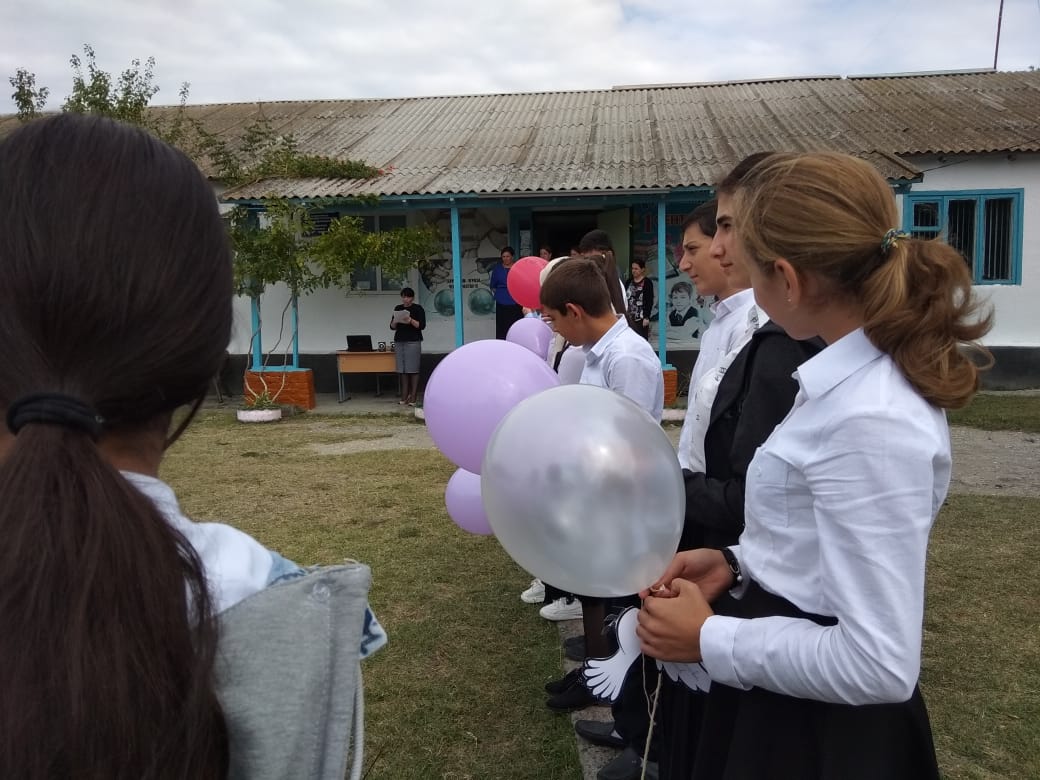 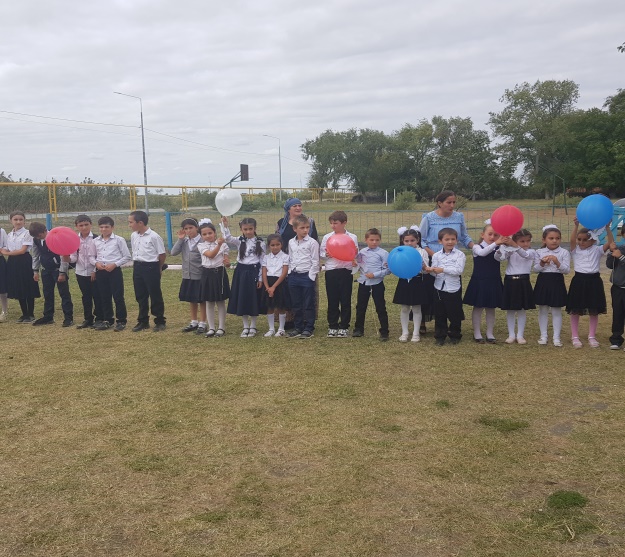 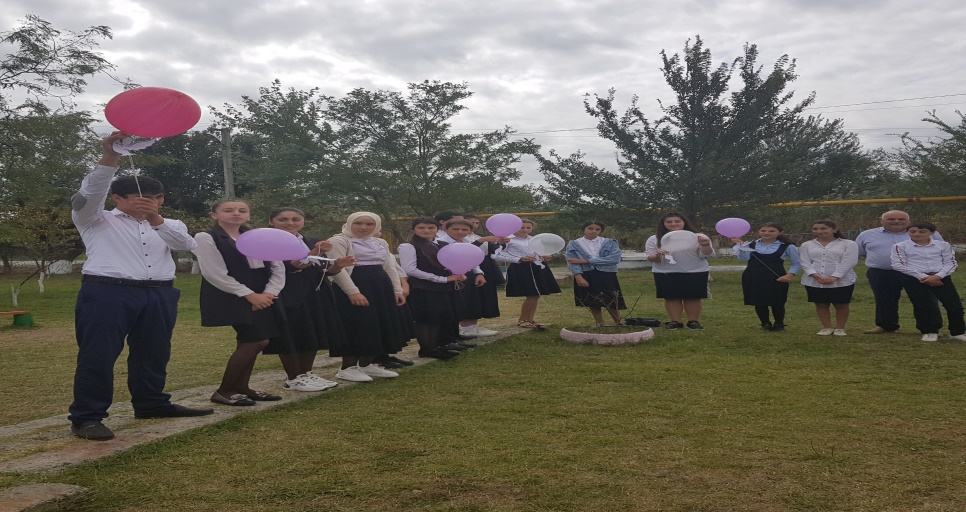 